POMFRET RECREATION COMMISSIONMINUTES OF DECEMBER 8, 2015Members Present:  Beverly Champany, Mary Colllins, Kerri Felice-Murray,                                    Muriel Mrakovich and Nancy Rauh.Members Absent:  Steve Kulig and Rhonda Wishart.Others Present:  Barbara Gagnon, Recreation Director; Carrie Wolfe, Assistant.Our meeting was held at the Golden Greek for our Christmas meeting/party.Approval of Minutes:  Bev made a motion and seconded by Nancy to approve the November 10, 2015 minutes.  All members approved.  Financial Report:  noneCurrent Business:  Positively Pomfret Day:  all members agreed to keep the last Saturday of September for our Pomfret Day.  This upcoming year will Sat. 24th.Family Fun Night:  is Saturday Dec. 12th at 6:30-8:00 PM at the Jahn Ice Rink, Pomfet School.  Kerri, Muriel and Carrie will help.  Professional skaters and of course, Santa will be there. Santa Letters:  Kerri, Nancy and Muriel will be doing them this week.   Calendar of upcoming meeting:  Members approved the schedule dates. Muriel will email it to Bonnie Ryan, Town Hall.  Kerri will notify PCS for the 2016 scheduled meetings at the Library. Pollywogs start Jan. 9th for grades 1 and 2.  Still need 1 more coach. Before School Floor Hockey:  will start in January. Egg Roll Class: is on Sat. Jan. 16th at the Senior Center at 10:30am. Easter Egg Hunt:  will be March 19th with a rain date Mar. 26th to be held at Wolf Den Campground.  Basketball Clinic at Pomfret School is Mar. 19th. Spring Social will be Friday April 8th and Fishing Derby Sat. June 4th. (Will send letter to Rod and Gun Club for confirmation.) Craft Classes cancelled- low enrollment.Our next scheduled meeting will be Jan. 12, 2016 at PCS library 7:00 pm.Respectfully submitted,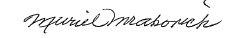 Muriel MrakovichSecretary